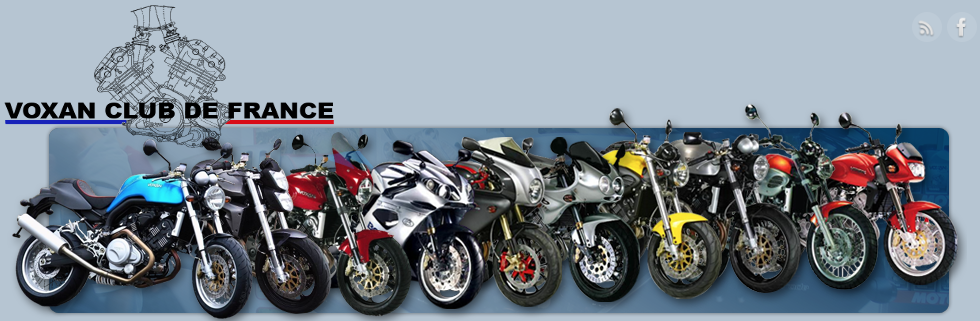 BULLETIN D’ADHÉSION OU DE RÉ-ADHÉSION DU VOXANCLUBDEFRANCE 2021J’ai pris connaissance du fait que les communications (informatiques, convocations….) diffusées par le VCF me sont désormais envoyées par mail (si par courrier ne pas indiquer le mail).Adresse mail :Bulletin à envoyer, accompagné d’une enveloppe timbrée à votre adresse afin de recevoir la carte d’adhésion. Zone Nord : 02, 08, 10, 14, 21, 22, 27, 28, 29, 35, 41, 44, 45, 49 à 57, 59 à 62, 67, 68, 69, 70, 72, 75 à 78, 80, 88 à 95, + armées à VCF Zone Nord –Gilles Evrard --- 2A Rue Saint Louis, 60510 LA NEUVILLE EN HEZ Zone Sud: 01, 03 à 07, 09, 11, 12, 13, 15 à 20, 23 à 26, 30 à 34, 36 à 40, 42, 43, 46, 47, 48, 58, 63 à 66, 71, 73, 74, 79, 81 à 87, 97, 98, All, Bel, Can, GB, NL, IT, Lux, Sui à VCF Zone SUD –Joëlle Clédière – 23 La Lignade 19700 SEILHAC
-------------------------------------------------------------Ma ou mes MOTOS---------------------------------------------------------……………………………………………LA VOXAN’TRAIDE……………………………………………………Le VCF propose une carte de France correspondant à une liste d’entraide VCF. Cet annuaire a pour but de créer un réseau d’entraide permettant à un adhérent (e) en difficulté(e) d’obtenir une assistance. Cette liste sera diffusée une fois par an aux adhérent(e)s à jour de cotisation.------------------------------------------------------------Motovox et autres----------------------------------------------------------Motovox et le VCF ont officialisé un accord (15% de réduction pour tous les adhérent(e)s sur les pièces du stock) qui nécessite de communiquer à Motovox les coordonnées des adhérent(e)s (nom, prénom, pseudo et adresse, mail).Date/ Signature
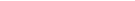 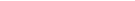 Nom prénom :Nom prénom :Nom prénom :Pseudo :Pseudo :Année de naissance :Si carte couple NOM Prénom :Si carte couple NOM Prénom :Si carte couple NOM Prénom :Si carte couple NOM Prénom :Année de naissanceAnnée de naissanceAdresse :Adresse :Adresse :CP :CP :Ville :Adresse :Adresse :Adresse :Tél DomicileTél DomicileTél portableAdhérer :Ré-adhérer :N° adhérent (e) :N° adhérent (e) :Profession :Profession :Cotisation annuel 30€Cotisation annuelle couple 45€Don Commission Sport :Don Club :Chèque à l’ordre du Voxan club de FranceVirement :IBAN :FR76 1020 7000 4221 2117 4855 874Total cotisation + don =Virement : BIC : CCBPFRPPMTGSi aucun achat ne remplissez pas Si aucun achat ne remplissez pas SI vente cochezModèle Voxan :N° de série complet :Modèle Voxan :N° de série complet :Modèle Voxan :N° de série complet :Modèle Voxan :N° de série complet :Autres motosAutres motosAutres motosJe souhaite être membre de la Voxan’traide et j’accepte la diffusion de mes coordonnées aux autres membres de l’association.Oui …….                                                                                                                                                          Non……Je souhaite être membre de la Voxan’traide et j’accepte la diffusion de mes coordonnées aux autres membres de l’association.Oui …….                                                                                                                                                          Non……Je souhaite être membre de la Voxan’traide et j’accepte la diffusion de mes coordonnées aux autres membres de l’association.Oui …….                                                                                                                                                          Non……Je souhaite être membre de la Voxan’traide et j’accepte la diffusion de mes coordonnées aux autres membres de l’association.Oui …….                                                                                                                                                          Non……Je souhaite être membre de la Voxan’traide et j’accepte la diffusion de mes coordonnées aux autres membres de l’association.Oui …….                                                                                                                                                          Non……Je souhaite être membre de la Voxan’traide et j’accepte la diffusion de mes coordonnées aux autres membres de l’association.Oui …….                                                                                                                                                          Non……Je souhaite être membre de la Voxan’traide et j’accepte la diffusion de mes coordonnées aux autres membres de l’association.Oui …….                                                                                                                                                          Non……Type de garageNbr couchageRemorqueOutillageCompétences techniquesPiècesAssistance Téléphonique